LOCATION.--Lat 42°58'55", long 96°00'03" referenced to North American Datum of 1927, in NW 1/4 NE 1/4 NE 1/4 sec.11, T.94 N., R.44 W., Sioux County, IA, Hydrologic Unit 10230002, on right bank 15 ft downstream from bridge on East Division Street in Alton, 34.3 mi upstream from West Branch Floyd River, and 55.3 mi upstream from mouth.DRAINAGE AREA.--268 mi².PERIOD OF RECORD.--Discharge records from October 1955 to current year. Prior to December 1955, monthly mean discharge published in WSP 1730.GAGE.--Water-stage recorder. Datum of gage is 1,269.55 ft above National Geodetic Vertical Datum of 1929.EXTREMES OUTSIDE PERIOD OF RECORD.--Flood in June 1953, discharge about 45,500 ft³/s, from information by U.S. Army Corps of Engineers.A summary of all available data for this streamgage is provided through the USGS National Water Information System web interface (NWISWeb). The following link provides access to current/historical observations, daily data, daily statistics, monthly statistics, annual statistics, peak streamflow, field measurements, field/lab water-quality samples, and the latest water-year summaries. Data can be filtered by parameter and/or dates, and can be output in various tabular and graphical formats.http://waterdata.usgs.gov/nwis/inventory/?site_no=06600100The USGS WaterWatch Toolkit is available at: http://waterwatch.usgs.gov/?id=ww_toolkitTools for summarizing streamflow information include the duration hydrograph builder, the cumulative streamflow hydrograph builder, the streamgage statistics retrieval tool, the rating curve builder, the flood tracking chart builder, the National Weather Service Advanced Hydrologic Prediction Service (AHPS) river forecast hydrograph builder, and the raster-hydrograph builder.  Entering the above number for this streamgage into these toolkit webpages will provide streamflow information specific to this streamgage.A description of the statistics presented for this streamgage is available in the main body of the report at:http://dx.doi.org/10.3133/ofr20151214A link to other streamgages included in this report, a map showing the location of the streamgages, information on the programs used to compute the statistical analyses, and references are included in the main body of the report.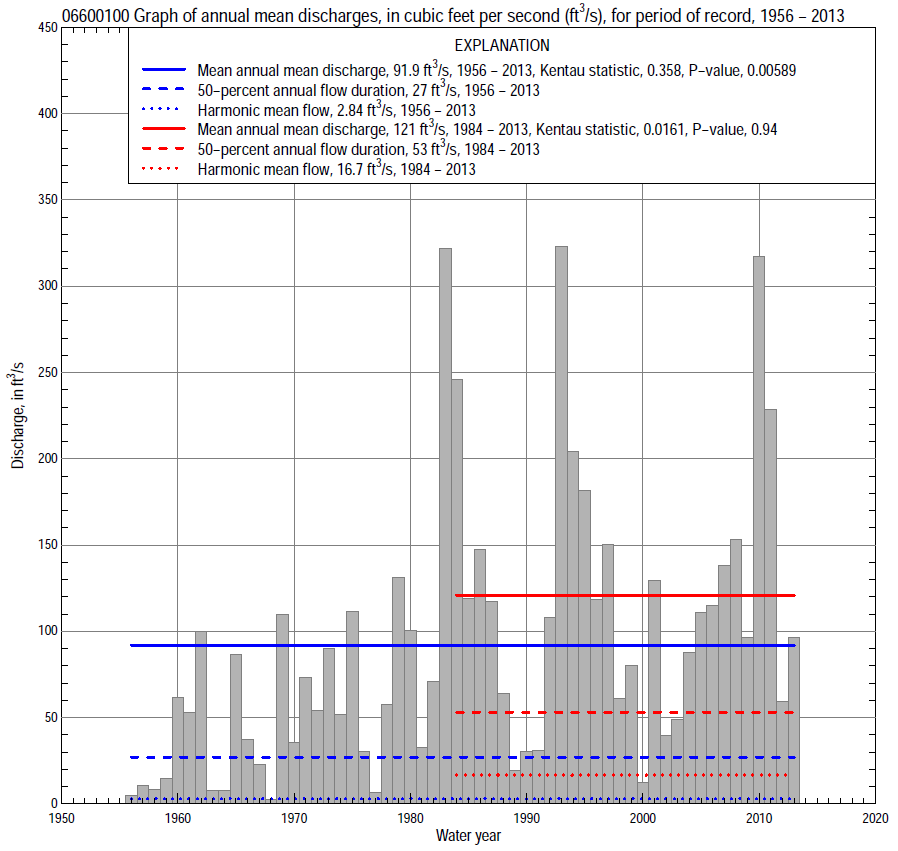 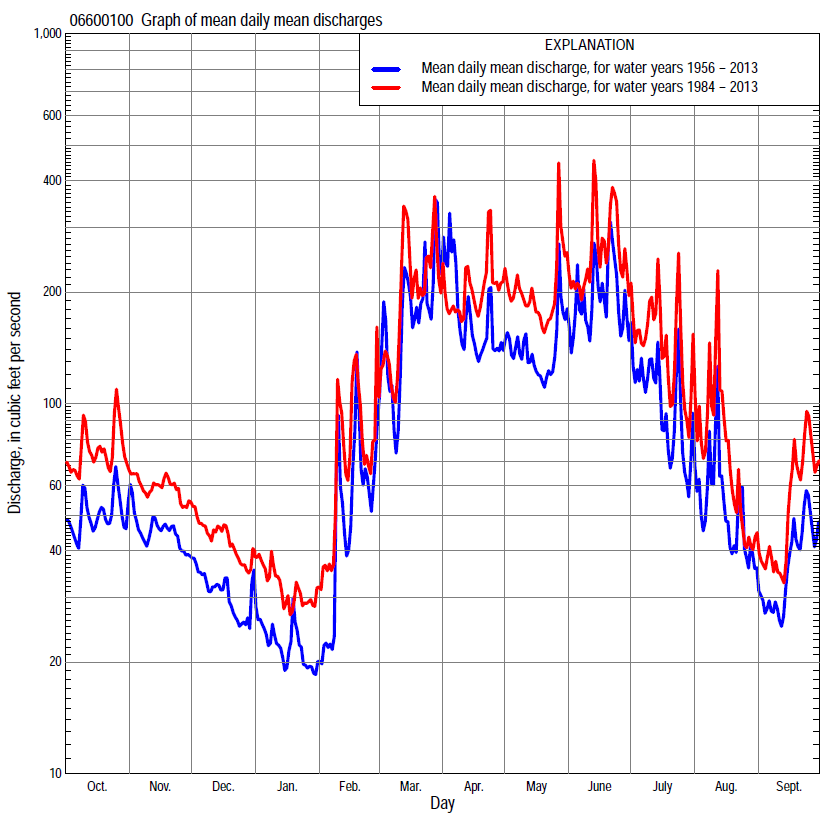 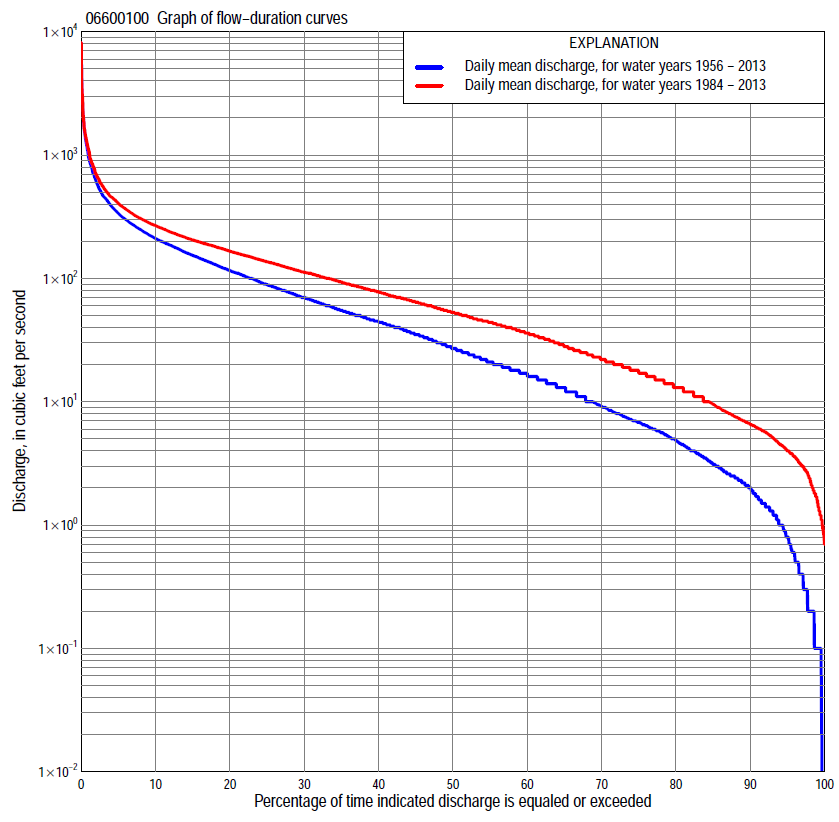 Statistics Based on the Entire Streamflow Period of RecordStatistics Based on the 1984–2013 Streamflow Period of Record06600100 Monthly and annual flow durations, based on 1956–2013 period of record (58 years)06600100 Monthly and annual flow durations, based on 1956–2013 period of record (58 years)06600100 Monthly and annual flow durations, based on 1956–2013 period of record (58 years)06600100 Monthly and annual flow durations, based on 1956–2013 period of record (58 years)06600100 Monthly and annual flow durations, based on 1956–2013 period of record (58 years)06600100 Monthly and annual flow durations, based on 1956–2013 period of record (58 years)06600100 Monthly and annual flow durations, based on 1956–2013 period of record (58 years)06600100 Monthly and annual flow durations, based on 1956–2013 period of record (58 years)06600100 Monthly and annual flow durations, based on 1956–2013 period of record (58 years)06600100 Monthly and annual flow durations, based on 1956–2013 period of record (58 years)06600100 Monthly and annual flow durations, based on 1956–2013 period of record (58 years)06600100 Monthly and annual flow durations, based on 1956–2013 period of record (58 years)06600100 Monthly and annual flow durations, based on 1956–2013 period of record (58 years)06600100 Monthly and annual flow durations, based on 1956–2013 period of record (58 years)Percentage of days discharge equaled or exceededDischarge (cubic feet per second)Discharge (cubic feet per second)Discharge (cubic feet per second)Discharge (cubic feet per second)Discharge (cubic feet per second)Annual flow durationsAnnual flow durationsPercentage of days discharge equaled or exceededOctNovDecJanFebMarAprMayJuneJulyAugSeptAnnualKentau statisticP-value990.100.200.100.000.060.202.52.30.740.600.100.100.100.3880.000980.100.600.200.100.100.403.82.71.50.900.300.100.200.4020.000950.601.40.700.300.201.56.04.22.92.11.30.540.800.3740.000902.02.21.30.500.303.28.57.98.44.42.51.3        2.00.4160.000853.03.32.40.800.705.4   12  13   177.03.12.0        3.10.4530.000804.55.43.21.31.4    10   22  22   27   104.33.1        4.90.4560.000756.26.74.11.61.9    13   29  29   35   135.84.0        6.80.4530.000707.47.85.02.52.5    20   39  39   45   177.55.1        9.20.4470.000658.59.26.43.43.5    28   52  47   55   229.56.4  130.4330.00060  11  128.04.56.0    38   61  61   68   27  128.1  170.4170.00055  13  14  105.6  10    44   68  77   80   32  159.6  210.4280.00050  16  17  146.9  16    52   86  88   97   40  17  12  270.4260.00045  17  20  17  12  20    61105104110   50  20  15  350.4310.00040  21  26  21  17  26    74132120125   61  23  18  440.4250.00035  31  33  29  21  33    93157142147   75  28  21  550.4270.00030  42  42  37  27  40 120184165174   90  34  25  700.4390.00025  49  60  46  35  50 153212194203110  43  31  890.4630.00020  64  80  56  42  60 196253221247135  54  431160.4650.00015116100  70  50  71 279300258311171  72  641540.4480.00010153126  87  62  98 4313683084342191081032100.4270.000  5207173112  80198    712542413    6923451831523370.3700.000  22902511441034311,4008705871,2506423522406150.2290.011  13872981731208412,1001,6308621,7301,0805984329520.1610.07506600100 Annual exceedance probability of instantaneous peak discharges, in cubic feet per second (ft3/s), based on the Weighted Independent Estimates method,06600100 Annual exceedance probability of instantaneous peak discharges, in cubic feet per second (ft3/s), based on the Weighted Independent Estimates method,06600100 Annual exceedance probability of instantaneous peak discharges, in cubic feet per second (ft3/s), based on the Weighted Independent Estimates method,06600100 Annual exceedance probability of instantaneous peak discharges, in cubic feet per second (ft3/s), based on the Weighted Independent Estimates method,06600100 Annual exceedance probability of instantaneous peak discharges, in cubic feet per second (ft3/s), based on the Weighted Independent Estimates method,Annual exceed-ance probabilityRecur-rence interval (years)Discharge (ft3/s)95-percent lower confi-dence interval (ft3/s)95-percent upper confi-dence interval (ft3/s)0.50021,9001,5402,3600.20055,4104,4006,6600.100109,0807,31011,3000.0402515,00011,70019,1000.0205019,50014,80025,7000.01010024,10017,60032,9000.00520030,70021,60043,8000.00250036,20024,00054,500and based on the expected moments algorithm/multiple Grubbs-Beck analysis computed using a historical period length of 138 years (1876–2013)and based on the expected moments algorithm/multiple Grubbs-Beck analysis computed using a historical period length of 138 years (1876–2013)and based on the expected moments algorithm/multiple Grubbs-Beck analysis computed using a historical period length of 138 years (1876–2013)and based on the expected moments algorithm/multiple Grubbs-Beck analysis computed using a historical period length of 138 years (1876–2013)and based on the expected moments algorithm/multiple Grubbs-Beck analysis computed using a historical period length of 138 years (1876–2013)0.50021,8001,2802,5200.20054,9503,5407,1000.100108,2205,72012,2000.0402513,9009,11022,4000.0205019,40012,00033,6000.01010025,90015,00049,1000.00520033,70018,20070,2000.00250046,00022,600110,000Kentau statisticKentau statistic0.039P-valueP-value0.673Begin yearBegin year1956End yearEnd year2013Number of peaksNumber of peaks5806600100 Annual exceedance probability of high discharges, based on 1956–2013 period of record (58 years)06600100 Annual exceedance probability of high discharges, based on 1956–2013 period of record (58 years)06600100 Annual exceedance probability of high discharges, based on 1956–2013 period of record (58 years)06600100 Annual exceedance probability of high discharges, based on 1956–2013 period of record (58 years)06600100 Annual exceedance probability of high discharges, based on 1956–2013 period of record (58 years)06600100 Annual exceedance probability of high discharges, based on 1956–2013 period of record (58 years)06600100 Annual exceedance probability of high discharges, based on 1956–2013 period of record (58 years)Annual exceedance probabilityRecur-rence interval (years)Maximum average discharge (ft3/s) for indicated number of consecutive daysMaximum average discharge (ft3/s) for indicated number of consecutive daysMaximum average discharge (ft3/s) for indicated number of consecutive daysMaximum average discharge (ft3/s) for indicated number of consecutive daysMaximum average discharge (ft3/s) for indicated number of consecutive daysAnnual exceedance probabilityRecur-rence interval (years)13715300.9901.01433422148.00.9501.051381077146290.9001.1124218712382540.8001.254593492301531040.500  21,3509816394282950.200  53,3302,2801,4509526420.100105,0103,3002,0601,3308770.040257,3804,6702,8501,8001,1500.020509,2405,6903,4202,1301,3200.010    10011,1006,6803,9602,4301,4700.005    20013,1007,6404,4702,7101,6000.002    50015,6008,8605,0903,0301,750Kentau statisticKentau statistic0.0640.0900.1760.2200.256P-valueP-value0.4850.3210.0520.0150.00506600100 Annual nonexceedance probability of low discharges, based on April 1956 to March 2013 period of record (57 years)06600100 Annual nonexceedance probability of low discharges, based on April 1956 to March 2013 period of record (57 years)06600100 Annual nonexceedance probability of low discharges, based on April 1956 to March 2013 period of record (57 years)06600100 Annual nonexceedance probability of low discharges, based on April 1956 to March 2013 period of record (57 years)06600100 Annual nonexceedance probability of low discharges, based on April 1956 to March 2013 period of record (57 years)06600100 Annual nonexceedance probability of low discharges, based on April 1956 to March 2013 period of record (57 years)06600100 Annual nonexceedance probability of low discharges, based on April 1956 to March 2013 period of record (57 years)06600100 Annual nonexceedance probability of low discharges, based on April 1956 to March 2013 period of record (57 years)06600100 Annual nonexceedance probability of low discharges, based on April 1956 to March 2013 period of record (57 years)Annual nonexceed-ance probabilityRecur-rence interval (years)Minimum average discharge (ft3/s) for indicated number of consecutive daysMinimum average discharge (ft3/s) for indicated number of consecutive daysMinimum average discharge (ft3/s) for indicated number of consecutive daysMinimum average discharge (ft3/s) for indicated number of consecutive daysMinimum average discharge (ft3/s) for indicated number of consecutive daysMinimum average discharge (ft3/s) for indicated number of consecutive daysMinimum average discharge (ft3/s) for indicated number of consecutive daysMinimum average discharge (ft3/s) for indicated number of consecutive daysMinimum average discharge (ft3/s) for indicated number of consecutive daysAnnual nonexceed-ance probabilityRecur-rence interval (years)137143060901201830.01  1000.000.000.000.000.020.060.120.200.220.02    500.000.000.000.000.040.110.220.350.400.05    200.000.000.000.050.130.280.520.770.920.10    100.000.020.090.170.320.611.11.5   1.90.20      50.340.350.440.570.881.52.43.2   4.10.50      2              2.9 3.33.33.74.76.7  10  12  160.801.25       11 131416  19  25  32  40  520.901.11       20 222630  34  45  56  68  880.961.04       33 344653  61  80  951171460.981.02       43 446374  851131301621980.991.01       52 538196111150170213254Kentau statisticKentau statistic0.3690.3880.4040.4050.4060.4220.3860.3710.350P-valueP-value0.0000.0000.0000.0000.0000.0000.0000.0000.00006600100 Annual nonexceedance probability of seasonal low discharges, based on October 1955 to September 2013 period of record (58 years)06600100 Annual nonexceedance probability of seasonal low discharges, based on October 1955 to September 2013 period of record (58 years)06600100 Annual nonexceedance probability of seasonal low discharges, based on October 1955 to September 2013 period of record (58 years)06600100 Annual nonexceedance probability of seasonal low discharges, based on October 1955 to September 2013 period of record (58 years)06600100 Annual nonexceedance probability of seasonal low discharges, based on October 1955 to September 2013 period of record (58 years)06600100 Annual nonexceedance probability of seasonal low discharges, based on October 1955 to September 2013 period of record (58 years)06600100 Annual nonexceedance probability of seasonal low discharges, based on October 1955 to September 2013 period of record (58 years)06600100 Annual nonexceedance probability of seasonal low discharges, based on October 1955 to September 2013 period of record (58 years)06600100 Annual nonexceedance probability of seasonal low discharges, based on October 1955 to September 2013 period of record (58 years)06600100 Annual nonexceedance probability of seasonal low discharges, based on October 1955 to September 2013 period of record (58 years)06600100 Annual nonexceedance probability of seasonal low discharges, based on October 1955 to September 2013 period of record (58 years)Annual nonexceed-ance probabilityRecur-rence interval (years)Minimum average discharge (cubic feet per second)                                                                          for indicated number of consecutive daysMinimum average discharge (cubic feet per second)                                                                          for indicated number of consecutive daysMinimum average discharge (cubic feet per second)                                                                          for indicated number of consecutive daysMinimum average discharge (cubic feet per second)                                                                          for indicated number of consecutive daysMinimum average discharge (cubic feet per second)                                                                          for indicated number of consecutive daysMinimum average discharge (cubic feet per second)                                                                          for indicated number of consecutive daysMinimum average discharge (cubic feet per second)                                                                          for indicated number of consecutive daysMinimum average discharge (cubic feet per second)                                                                          for indicated number of consecutive daysMinimum average discharge (cubic feet per second)                                                                          for indicated number of consecutive daysAnnual nonexceed-ance probabilityRecur-rence interval (years)171430171430January-February-MarchJanuary-February-MarchJanuary-February-MarchJanuary-February-MarchApril-May-JuneApril-May-JuneApril-May-JuneApril-May-June0.01        1000.000.000.000.030.110.220.400.830.02     500.000.000.010.060.250.470.791.50.05     200.000.030.080.160.831.42.13.50.10 100.120.160.250.39   2.23.24.47.00.20   50.540.630.761.1   6.08.1  10  150.50   2                3.8   4.5   4.96.0  30  36  41  540.801.25          17  21  23  27  951071191490.901.11          34  43  48  551501681872310.961.04          64  85  981092192472793470.981.02          931261501652663033484370.991.01       127174214234308355414527Kentau statisticKentau statistic0.4000.4500.4550.4570.4510.4390.4530.450P-valueP-value0.0000.0000.0000.0000.0000.0000.0000.000July-August-SeptemberJuly-August-SeptemberJuly-August-SeptemberJuly-August-SeptemberOctober-November-DecemberOctober-November-DecemberOctober-November-DecemberOctober-November-December0.01        1000.000.020.040.100.000.000.030.070.02     500.000.040.080.200.000.000.070.140.05     200.000.140.230.490.110.190.220.420.10 100.340.380.551.10.430.630.601.00.20   5                1.0 1.11.52.4   1.21.61.82.70.50   2                4.8 6.37.2  10   5.87.39.7  130.801.25          18 23  25  32  21  28  35  430.901.11          34 38  43  54  39  53  58  700.961.04          59 60  69  87  711021031080.981.02          75 76  901151031541551560.991.01          90 91110144140220221222Kentau statisticKentau statistic0.3390.3280.3350.3120.3760.4070.4090.389P-valueP-value0.0000.0000.0000.0010.0000.0000.0000.00006600100 Monthly and annual flow durations, based on 1984–2013 period of record (30 years)06600100 Monthly and annual flow durations, based on 1984–2013 period of record (30 years)06600100 Monthly and annual flow durations, based on 1984–2013 period of record (30 years)06600100 Monthly and annual flow durations, based on 1984–2013 period of record (30 years)06600100 Monthly and annual flow durations, based on 1984–2013 period of record (30 years)06600100 Monthly and annual flow durations, based on 1984–2013 period of record (30 years)06600100 Monthly and annual flow durations, based on 1984–2013 period of record (30 years)06600100 Monthly and annual flow durations, based on 1984–2013 period of record (30 years)06600100 Monthly and annual flow durations, based on 1984–2013 period of record (30 years)06600100 Monthly and annual flow durations, based on 1984–2013 period of record (30 years)06600100 Monthly and annual flow durations, based on 1984–2013 period of record (30 years)06600100 Monthly and annual flow durations, based on 1984–2013 period of record (30 years)06600100 Monthly and annual flow durations, based on 1984–2013 period of record (30 years)06600100 Monthly and annual flow durations, based on 1984–2013 period of record (30 years)Percentage of days discharge equaled or exceededDischarge (cubic feet per second)Discharge (cubic feet per second)Discharge (cubic feet per second)Discharge (cubic feet per second)Discharge (cubic feet per second)Annual flow durationsAnnual flow durationsPercentage of days discharge equaled or exceededOctNovDecJanFebMarAprMayJuneJulyAugSeptAnnualKentau statisticP-value992.71.40.800.901.43.96.16.88.46.02.51.61.6-0.0870.507982.92.01.11.11.75.06.58.3  107.03.31.82.4-0.1030.431953.43.73.01.52.49.1  10  15  189.94.42.54.0-0.1380.292905.15.74.53.45.1   13  23  43  47  156.43.66.5-0.0920.486856.97.36.34.96.8   20  33  68  63  208.14.49.5-0.0710.592808.59.18.06.59.6   31  52  83  77  259.75.5        13-0.0370.78875 12121311 12   40  64  94  88  31  126.5        17-0.0210.88670 15141613 16   45  81105101  38  148.2        22-0.0320.81765 18192016 20   52100116112  48  179.5        28-0.0460.73460 21252519 24   58124129124  56  19  12        36-0.0620.64355 25323022 29   67145143139  68  22  14        44-0.0280.84450 35383526 35   80164159153  78  25  16        53-0.0480.72145 42444030 40   92181178171  89  29  19        64-0.0370.78940 47574534 46110196192191102  34  23        78-0.0480.72135 55715239 53133219208216117  41  26        93-0.0460.73530 72805744 60157244226247134  48  35      112-0.0210.88625113906546 70185269248281158  61  50      1360.0090.957201391027251 79236300276336185  77  77      1660.0390.775151591158260 99303338310418221105115      2050.0460.735101901349770150455399375524297150145      2680.0600.656  523117311585236700527487844451235194      4060.1010.443  23762531321034651,4007767411,390908557429      7000.0690.605  14812771611118412,2301,0801,0201,8701,4801,120658   1,1000.0800.54406600100 Annual exceedance probability of high discharges, based on 1984–2013 period of record (30 years)06600100 Annual exceedance probability of high discharges, based on 1984–2013 period of record (30 years)06600100 Annual exceedance probability of high discharges, based on 1984–2013 period of record (30 years)06600100 Annual exceedance probability of high discharges, based on 1984–2013 period of record (30 years)06600100 Annual exceedance probability of high discharges, based on 1984–2013 period of record (30 years)06600100 Annual exceedance probability of high discharges, based on 1984–2013 period of record (30 years)06600100 Annual exceedance probability of high discharges, based on 1984–2013 period of record (30 years)Annual exceedance probabilityRecur-rence interval (years)Maximum average discharge (ft3/s) for indicated number of consecutive daysMaximum average discharge (ft3/s) for indicated number of consecutive daysMaximum average discharge (ft3/s) for indicated number of consecutive daysMaximum average discharge (ft3/s) for indicated number of consecutive daysMaximum average discharge (ft3/s) for indicated number of consecutive daysAnnual exceedance probabilityRecur-rence interval (years)13715300.9901.011321067952370.9501.05264220164115830.9001.113813192371701230.8001.255904913602621900.50021,3501,0607415403890.20053,0202,1601,3909786890.100      104,5803,0501,8501,2708790.040257,0904,3302,4601,6201,1000.020509,3705,3702,9101,8701,2500.010    10012,0006,4803,3602,0901,3800.005    20015,1007,6503,8002,3001,5000.002    50019,8009,2904,3802,5601,640Kentau statisticKentau statistic0.0180.0390.0940.0710.090P-valueP-value0.9010.7750.4750.5920.49806600100 Annual nonexceedance probability of low discharges, based on April 1983 to March 2013 period of record (30 years)06600100 Annual nonexceedance probability of low discharges, based on April 1983 to March 2013 period of record (30 years)06600100 Annual nonexceedance probability of low discharges, based on April 1983 to March 2013 period of record (30 years)06600100 Annual nonexceedance probability of low discharges, based on April 1983 to March 2013 period of record (30 years)06600100 Annual nonexceedance probability of low discharges, based on April 1983 to March 2013 period of record (30 years)06600100 Annual nonexceedance probability of low discharges, based on April 1983 to March 2013 period of record (30 years)06600100 Annual nonexceedance probability of low discharges, based on April 1983 to March 2013 period of record (30 years)06600100 Annual nonexceedance probability of low discharges, based on April 1983 to March 2013 period of record (30 years)06600100 Annual nonexceedance probability of low discharges, based on April 1983 to March 2013 period of record (30 years)Annual nonexceed-ance probabilityRecur-rence interval (years)Minimum average discharge (ft3/s) for indicated number of consecutive daysMinimum average discharge (ft3/s) for indicated number of consecutive daysMinimum average discharge (ft3/s) for indicated number of consecutive daysMinimum average discharge (ft3/s) for indicated number of consecutive daysMinimum average discharge (ft3/s) for indicated number of consecutive daysMinimum average discharge (ft3/s) for indicated number of consecutive daysMinimum average discharge (ft3/s) for indicated number of consecutive daysMinimum average discharge (ft3/s) for indicated number of consecutive daysMinimum average discharge (ft3/s) for indicated number of consecutive daysAnnual nonexceed-ance probabilityRecur-rence interval (years)137143060901201830.01 1000.330.390.440.560.620.811.01.21.30.02   500.490.570.650.810.93  1.21.51.82.00.05   200.88  1.0 1.1  1.4  1.7  2.32.83.33.70.10   10            1.4  1.6 1.8  2.2  2.8  3.84.65.46.20.20     5            2.5  2.8 3.2  3.8  4.8  6.78.1 10  110.50     2            6.7  7.4 8.5  10  13  18 21 26  310.801.25      16  18 21  24  28  40 48 60     760.901.11      24  27 32  36  41  57 70 881170.961.04      36  42 49  54  58  81  1011271770.981.02      46  54 63  70  72  99  1241592270.991.01      57  68 79  85  86118  149192282Kentau statisticKentau statistic-0.161-0.129-0.078-0.094-0.062-0.067-0.103-0.053-0.071P-valueP-value0.2180.3260.5560.4750.6430.6170.4320.6950.59206600100 Annual nonexceedance probability of seasonal low discharges, based on October 1983 to September 2013 period of record (30 years)06600100 Annual nonexceedance probability of seasonal low discharges, based on October 1983 to September 2013 period of record (30 years)06600100 Annual nonexceedance probability of seasonal low discharges, based on October 1983 to September 2013 period of record (30 years)06600100 Annual nonexceedance probability of seasonal low discharges, based on October 1983 to September 2013 period of record (30 years)06600100 Annual nonexceedance probability of seasonal low discharges, based on October 1983 to September 2013 period of record (30 years)06600100 Annual nonexceedance probability of seasonal low discharges, based on October 1983 to September 2013 period of record (30 years)06600100 Annual nonexceedance probability of seasonal low discharges, based on October 1983 to September 2013 period of record (30 years)06600100 Annual nonexceedance probability of seasonal low discharges, based on October 1983 to September 2013 period of record (30 years)06600100 Annual nonexceedance probability of seasonal low discharges, based on October 1983 to September 2013 period of record (30 years)06600100 Annual nonexceedance probability of seasonal low discharges, based on October 1983 to September 2013 period of record (30 years)06600100 Annual nonexceedance probability of seasonal low discharges, based on October 1983 to September 2013 period of record (30 years)Annual nonexceed-ance probabilityRecur-rence interval (years)Minimum average discharge (cubic feet per second)                                                                          for indicated number of consecutive daysMinimum average discharge (cubic feet per second)                                                                          for indicated number of consecutive daysMinimum average discharge (cubic feet per second)                                                                          for indicated number of consecutive daysMinimum average discharge (cubic feet per second)                                                                          for indicated number of consecutive daysMinimum average discharge (cubic feet per second)                                                                          for indicated number of consecutive daysMinimum average discharge (cubic feet per second)                                                                          for indicated number of consecutive daysMinimum average discharge (cubic feet per second)                                                                          for indicated number of consecutive daysMinimum average discharge (cubic feet per second)                                                                          for indicated number of consecutive daysMinimum average discharge (cubic feet per second)                                                                          for indicated number of consecutive daysAnnual nonexceed-ance probabilityRecur-rence interval (years)171430171430January-February-MarchJanuary-February-MarchJanuary-February-MarchJanuary-February-MarchApril-May-JuneApril-May-JuneApril-May-JuneApril-May-June0.01 1000.380.440.500.572.22.83.13.50.02   500.630.750.850.983.64.65.36.20.05   20              1.2   1.6  1.8   2.17.19.0  11 130.10   10              2.2   2.8  3.2   3.8    12   16  19 250.20     5              4.1   5.4  6.1   7.3 23   29  35 470.50     2        11   15  17   21    61   74  88  1180.801.25        26   34  38   45 130 148   170  2150.901.11        36   47  53   61 178 196217  2630.961.04        50   63  70   80 236 250265  3060.981.02              60   73  82   92 275 284292  3270.991.01        69   83  92 102 310 313314  342Kentau statisticKentau statistic-0.0140.0850.0800.1030.023-0.030-0.016-0.039P-valueP-value0.9290.5210.5440.4320.8720.8300.9150.775July-August-SeptemberJuly-August-SeptemberJuly-August-SeptemberJuly-August-SeptemberOctober-November-DecemberOctober-November-DecemberOctober-November-DecemberOctober-November-December0.01 1000.811.11.21.70.290.370.560.890.02   50             1.01.31.52.10.490.650.93  1.40.05   20             1.51.82.12.9  1.1  1.4   1.9 2.70.10   10             2.12.52.93.9  2.0   2.7     3.4 4.70.20     5             3.23.94.45.9  4.1   5.5   6.7 8.80.50     2             8.49.7  11  14  13  18   21  250.801.25        25  28  32  41  34  47   52  630.901.11        48  53  60  75  51  71   79  950.961.04        99107121149  75105 1161410.981.02           161174197241  93130 1461780.991.01     256275310376111155 177217Kentau statisticKentau statistic-0.147-0.126-0.117-0.085-0.069-0.057-0.078-0.057P-valueP-value0.2610.3350.3720.5210.6040.6690.5560.669